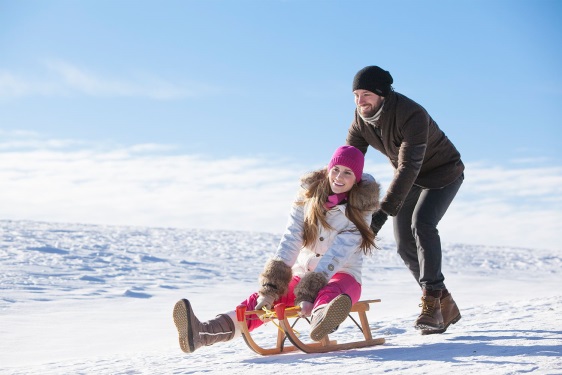 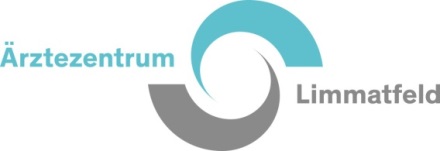 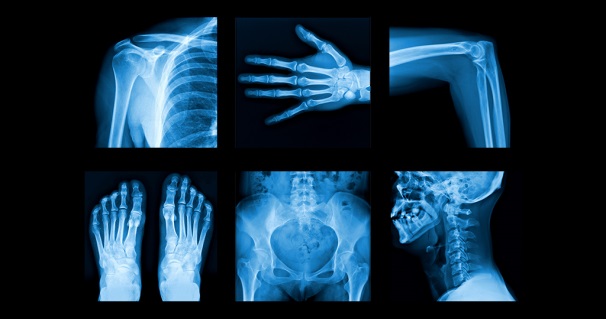 Einladung zur interdisziplinären Fortbildung im AZLFThema: 		Verletzungen und Beschwerden des Bewegungsapparats im WinterWann:			Donnerstag, 21. November 2019, 16 Uhr – 18 UhrWo:		Ärztezentrum Limmatfeld, 8953 Dietikon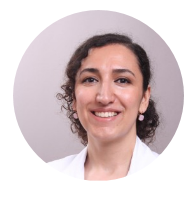 Referenten im Ärztezentrum LimmatfeldRadiologie: 	med. pract. Mahshid Sheikh-Sarraf 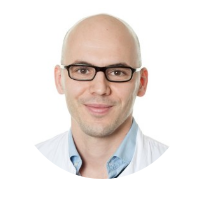 		Ärztliche Standortleiterin Radiologie AZLFOrthopädie:	PD Dr. med. Patrick Vavken 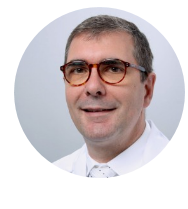 		FA Orthopädie, FA Sportmedizin, FA SchmerztherapieRheumatologie:	Dr. med. Andreas Thueler 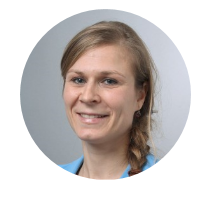 		Chef Rheumatologie Kantonsspital Baden AGPhysiotherapie:	Dominique Meier		eidg. diplomierte Physiotherapeutin HFInterdisziplinäre Fortbildung Gerne laden wir Sie ein, an unserer interdisziplinären Fortbildung teilzunehmen. Freuen Sie sich aufeinen Fortbildungsanlass einer anderen Art. Bei einem gemeinsamen Apéro diskutieren wirmiteinander spannende Fälle. Bei Interesse können Fälle aus Ihrem Praxisalltag nach vorgängigemÜbermitteln an uns in ungegezwungener Runde interdisziplinär beurteilt werden.CreditsCredits SGAIM, SGR und SGSM sind beantragt.AnmeldungBitte melden Sie sich bis spätestens am Montag den 18. November 2019 per Mail an: info@azlf.ch 